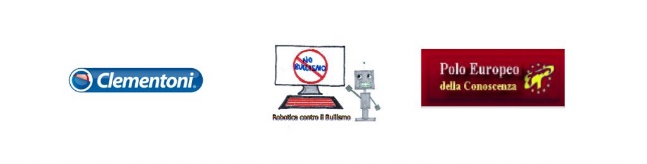 Docente di riferimento Docente di riferimento Gabriella PorfidoEmail Email porfido.gabriella@gmail.comTitolo dell’attività: Infanzia e anzianità: insieme per ridare importanza al RispettoTitolo dell’attività: Infanzia e anzianità: insieme per ridare importanza al RispettoTitolo dell’attività: Infanzia e anzianità: insieme per ridare importanza al RispettoTema: l’importanza del RispettoTema: l’importanza del RispettoTema: l’importanza del RispettoAttività di programmazione con i robot svolta da bambini assieme agli anziani pressoGruppo tempo libero anzianiCircolo culturale ricreativo sportivodi Lugagnano (Verona).Obiettivi generali:Promuovere/recuperare i processi di apprendimento di bambini e anziani;imparare/migliorare la competenza dell’ascolto, dell’attenzione e della concentrazione;sviluppare/migliorare la capacità di avere pazienza;mantenere/compensare abilità e competenze relative alla sfera dell’autonomia, dell’identità, dell’orientamento spazio-temporale, della relazione interpersonale e della socializzazione degli anziani e dei bambini offrendo occasioni di vita comunitaria;migliorare/recuperare le attitudini creative, la capacità di comunicazione e di cooperazione;accrescere il benessere e la qualità di vita degli anziani e dei bambinisoddisfare la curiosità “infantile”; sviluppare/recuperare la logica;superare gli atteggiamenti discriminatori rispetto gli anziani;superare la separazione ed allontanamento tra generazioni e condividere un comune progetto ricreativo-culturale;recuperare le relazioni e la solidarietà tra le generazioni;incontrarsi e costruire nuove relazioni;migliorare la coesione sociale;i bambini imparano ad accettare gli acciacchi e i tempi rallentati degli anziani, gli anziani ritrovano un nuovo slancio di vita e fiducia in sé stessi (rivalutare il ruolo dell’anziano);mostrare considerazione per la fragilità e vulnerabilità degli anziani e dimostrare di sapere come affrontare più facilmente determinate situazioni, per esempio:quando un anziano ha bisogno di sedersi, che sia su un trasporto pubblico, in una sala d'attesa o altro, alzarsi e cedergli il proprio, con grazia;perseverare educatamente: il dolore, gli anni di intolleranza, le frustrazioni e altri motivi possono indurre un anziano ad essere burbero;non urlare verso un anziano pensando che sia sordo o stupido;accettare buoni consigli su come migliorare la propria vita;Creare un clima familiare.Attività di programmazione con i robot svolta da bambini assieme agli anziani pressoGruppo tempo libero anzianiCircolo culturale ricreativo sportivodi Lugagnano (Verona).Obiettivi generali:Promuovere/recuperare i processi di apprendimento di bambini e anziani;imparare/migliorare la competenza dell’ascolto, dell’attenzione e della concentrazione;sviluppare/migliorare la capacità di avere pazienza;mantenere/compensare abilità e competenze relative alla sfera dell’autonomia, dell’identità, dell’orientamento spazio-temporale, della relazione interpersonale e della socializzazione degli anziani e dei bambini offrendo occasioni di vita comunitaria;migliorare/recuperare le attitudini creative, la capacità di comunicazione e di cooperazione;accrescere il benessere e la qualità di vita degli anziani e dei bambinisoddisfare la curiosità “infantile”; sviluppare/recuperare la logica;superare gli atteggiamenti discriminatori rispetto gli anziani;superare la separazione ed allontanamento tra generazioni e condividere un comune progetto ricreativo-culturale;recuperare le relazioni e la solidarietà tra le generazioni;incontrarsi e costruire nuove relazioni;migliorare la coesione sociale;i bambini imparano ad accettare gli acciacchi e i tempi rallentati degli anziani, gli anziani ritrovano un nuovo slancio di vita e fiducia in sé stessi (rivalutare il ruolo dell’anziano);mostrare considerazione per la fragilità e vulnerabilità degli anziani e dimostrare di sapere come affrontare più facilmente determinate situazioni, per esempio:quando un anziano ha bisogno di sedersi, che sia su un trasporto pubblico, in una sala d'attesa o altro, alzarsi e cedergli il proprio, con grazia;perseverare educatamente: il dolore, gli anni di intolleranza, le frustrazioni e altri motivi possono indurre un anziano ad essere burbero;non urlare verso un anziano pensando che sia sordo o stupido;accettare buoni consigli su come migliorare la propria vita;Creare un clima familiare.Attività di programmazione con i robot svolta da bambini assieme agli anziani pressoGruppo tempo libero anzianiCircolo culturale ricreativo sportivodi Lugagnano (Verona).Obiettivi generali:Promuovere/recuperare i processi di apprendimento di bambini e anziani;imparare/migliorare la competenza dell’ascolto, dell’attenzione e della concentrazione;sviluppare/migliorare la capacità di avere pazienza;mantenere/compensare abilità e competenze relative alla sfera dell’autonomia, dell’identità, dell’orientamento spazio-temporale, della relazione interpersonale e della socializzazione degli anziani e dei bambini offrendo occasioni di vita comunitaria;migliorare/recuperare le attitudini creative, la capacità di comunicazione e di cooperazione;accrescere il benessere e la qualità di vita degli anziani e dei bambinisoddisfare la curiosità “infantile”; sviluppare/recuperare la logica;superare gli atteggiamenti discriminatori rispetto gli anziani;superare la separazione ed allontanamento tra generazioni e condividere un comune progetto ricreativo-culturale;recuperare le relazioni e la solidarietà tra le generazioni;incontrarsi e costruire nuove relazioni;migliorare la coesione sociale;i bambini imparano ad accettare gli acciacchi e i tempi rallentati degli anziani, gli anziani ritrovano un nuovo slancio di vita e fiducia in sé stessi (rivalutare il ruolo dell’anziano);mostrare considerazione per la fragilità e vulnerabilità degli anziani e dimostrare di sapere come affrontare più facilmente determinate situazioni, per esempio:quando un anziano ha bisogno di sedersi, che sia su un trasporto pubblico, in una sala d'attesa o altro, alzarsi e cedergli il proprio, con grazia;perseverare educatamente: il dolore, gli anni di intolleranza, le frustrazioni e altri motivi possono indurre un anziano ad essere burbero;non urlare verso un anziano pensando che sia sordo o stupido;accettare buoni consigli su come migliorare la propria vita;Creare un clima familiare.Tempi Necessari per l’attività: 1 ora al meseTempi Necessari per l’attività: 1 ora al meseTempi Necessari per l’attività: 1 ora al meseMetodologia didattica / organizzazione attività / luogo / spaziMetodologia didattica / organizzazione attività / luogo / spaziMetodologia didattica / organizzazione attività / luogo / spaziMetodologia di lavoro:attività di gruppocooperative learningLuoghi e spazi: Circolo anziani e Casa di riposoMetodologia di lavoro:attività di gruppocooperative learningLuoghi e spazi: Circolo anziani e Casa di riposoMetodologia di lavoro:attività di gruppocooperative learningLuoghi e spazi: Circolo anziani e Casa di riposoStrumenti:Kit Clementoni: ROBOTINO EDUCAATIVO PARLANTE     SapientinoStrumenti:Kit Clementoni: ROBOTINO EDUCAATIVO PARLANTE     SapientinoStrumenti:Kit Clementoni: ROBOTINO EDUCAATIVO PARLANTE     SapientinoClassi coinvolteClassi coinvolteAlunni della Scuola Primaria a partire dalle classi quarte e alunni della Scuola Secondaria.Descrizione dell’attività: i bambini spiegano agli ospiti del circolo come funziona il robot, in cosa consiste il gioco all’interno della scatola e come muoversi sul tabellone per raggiungere i diversi obiettivi.Descrizione dell’attività: i bambini spiegano agli ospiti del circolo come funziona il robot, in cosa consiste il gioco all’interno della scatola e come muoversi sul tabellone per raggiungere i diversi obiettivi.Descrizione dell’attività: i bambini spiegano agli ospiti del circolo come funziona il robot, in cosa consiste il gioco all’interno della scatola e come muoversi sul tabellone per raggiungere i diversi obiettivi.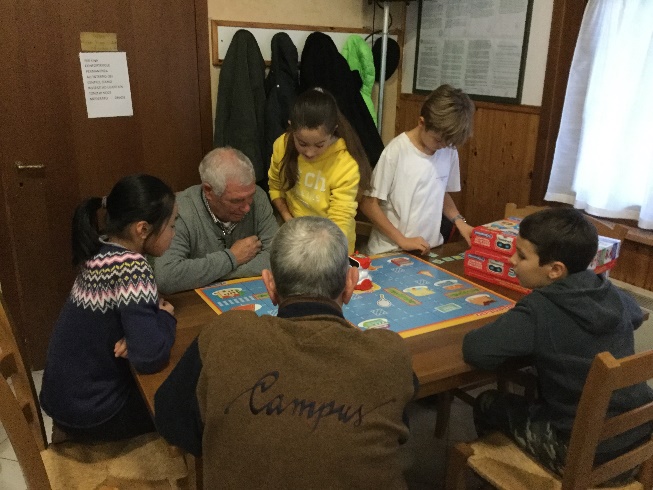 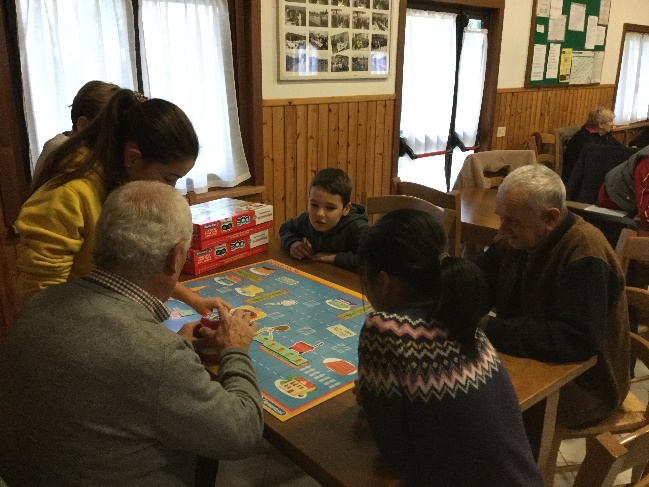 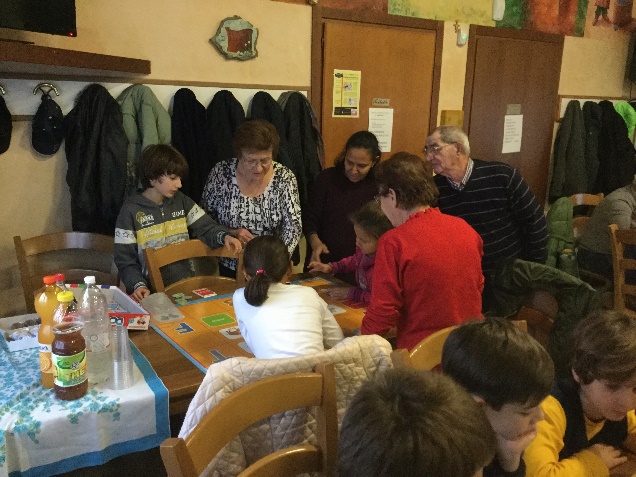 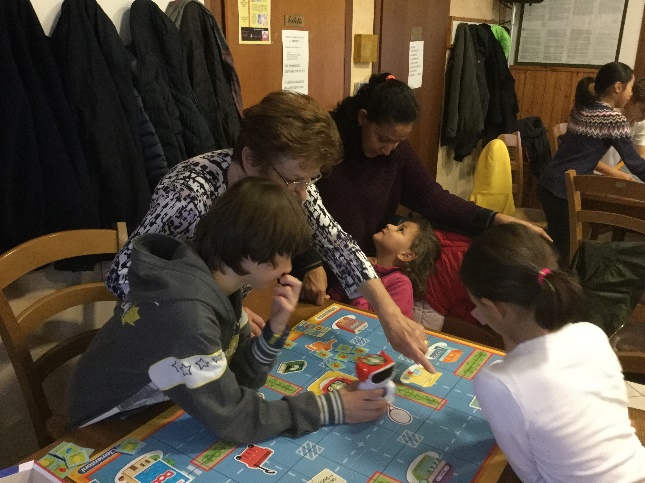 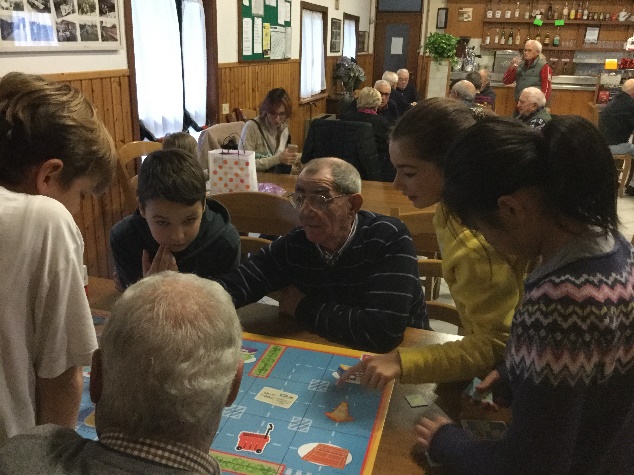 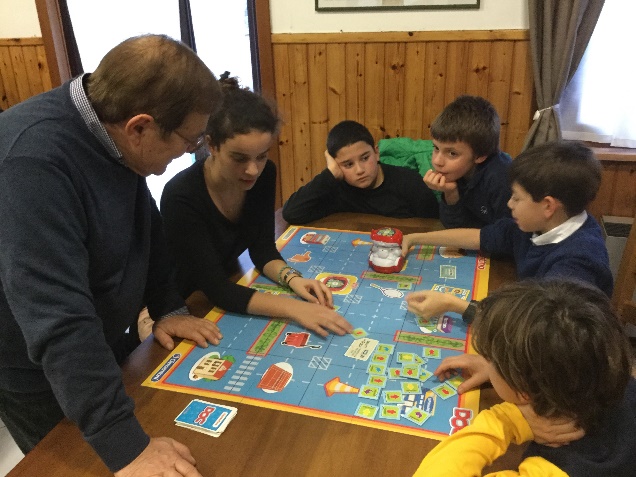 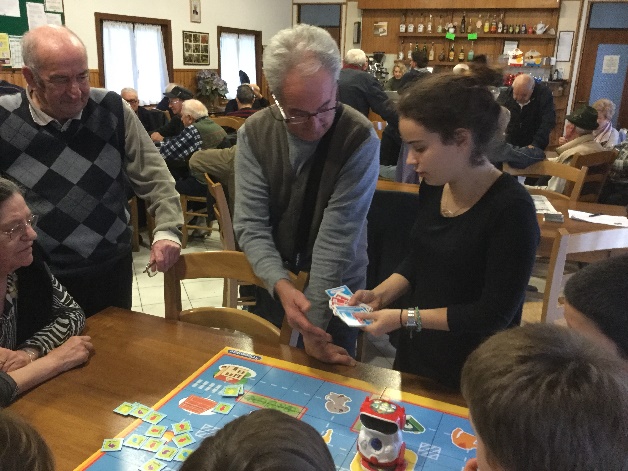 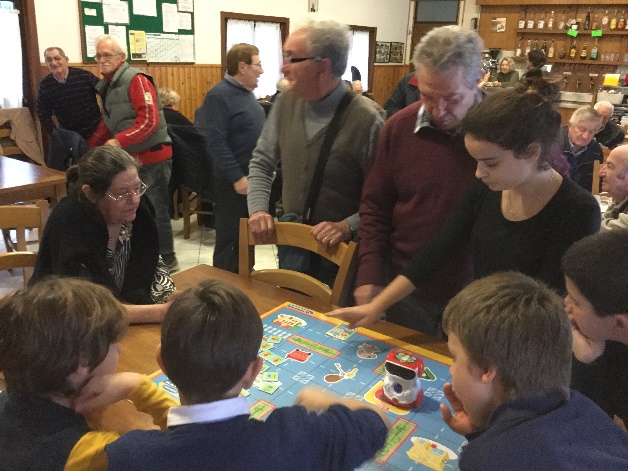 